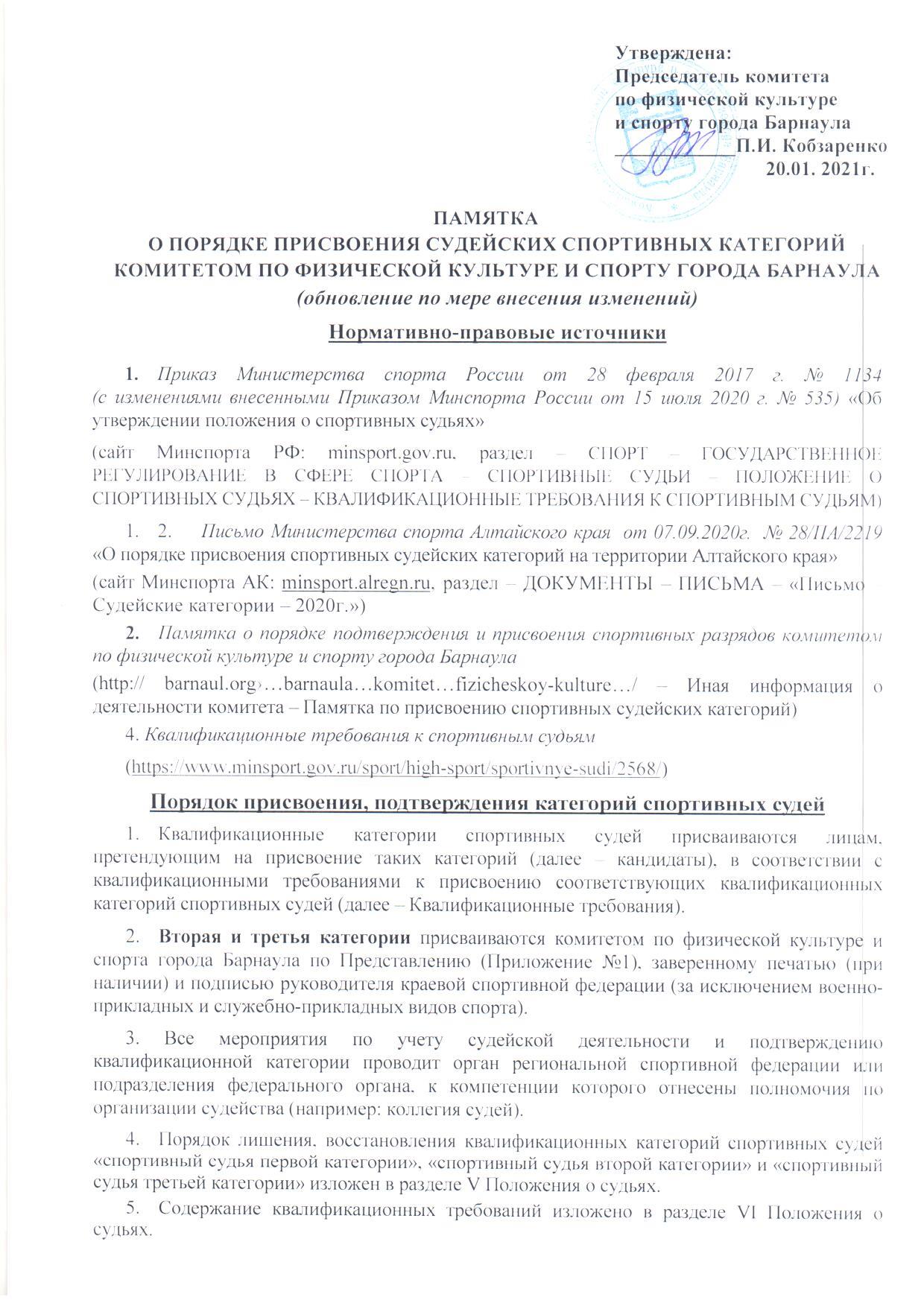  Пакет документов для присвоения судейских спортивных категорий (III, II) Для присвоения третьей и второй судейской категорий ходатайство (сопроводительное письмо) подается краевой спортивной федерацией в комитет по физической культуре города Барнаула власти в течение 4 месяцев со дня выполнения квалификационных требований.Документы, необходимые для присвоения категории спортивного судьи:ходатайство о присвоении спортивной судейской категории от региональной федерации по виду спорта на имя министра спорта, руководителя органа местного самоуправления, руководителя физкультурно-спортивной организации;Представление (Приложение №1), заверенное печатью (при наличии) и подписью руководителя краевой спортивной федерации;заверенная печатью (при наличии) и подписью руководителя краевой спортивной федерации, подразделения федерального органа или должностного лица копия карточки учета судейской деятельности кандидата (Приложение № 2);копии второй и третьей страниц паспорта гражданина Российской Федерации. копия паспорта иностранного гражданина либо иного документа, установленного Федеральным законом от 25.07.2002 № 115-ФЗ «О правовом положении граждан в Российской Федерации» (Собрание законодательства Российской Федерации, 2002, № 30, ст. 3032; 2019, № 30, ст. 4134) (далее ‒ Федеральный закон № 115-ФЗ) или признаваемого в соответствии с международным договором Российской Федерации в качестве документа, удостоверяющего личность иностранного гражданина ‒ для иностранных гражданин;копия документа, удостоверяющего личность лица без гражданства в Российской Федерации, выданного иностранным государством и признаваемого в соответствии с международным договором Российской Федерации в качестве документа, удостоверяющего личность лица без гражданства, или копия иного документа, предусмотренного Федеральным законом № 115-ФЗ или признаваемого в соответствии с международным договором Российской Федерации в качестве документа, удостоверяющего личность лица без гражданства ‒ для лиц, без гражданства;копия военного билета ‒ для военнослужащих, проходящих военную службу по призыву (в случае отсутствия паспорта гражданина Российской Федерации);копия удостоверения «мастера спорта России международного класса» или «мастера спорта России» при наличии.согласие на обработку персональных данных (Приложение № 5).Основания для отказа в присвоении судейской спортивной категорииВ случае подачи документов для присвоения квалификационной категории, не соответствующих требованиям, предусмотренным Положением, комитет в течение 10 рабочих дней со дня их поступления возвращает их в региональную спортивную федерацию, подразделение федерального органа или должностному лицу с указанием причин возврата.В случае возврата региональная спортивная федерация, подразделение федерального органа или должностное лицо в течение 20 рабочих дней со дня получения документов для присвоения квалификационной категории устраняет несоответствия и повторно направляет их для рассмотрения в организацию.Решение об отказе в присвоении квалификационной категории принимается комиссией в течение 2 месяцев со дня поступления документов для присвоения квалификационной категории. В случае принятия решения об отказе в присвоении квалификационной категории комитет в течение 5 рабочих дней со дня принятия такого решения направляет в региональную спортивную федерацию, подразделение федерального органа или должностному лицу обоснованный письменный отказ и возвращает документы для присвоения квалификационной категории.Основанием для отказа в присвоении квалификационной категории является невыполнение Квалификационных требований.Порядок выдачи приказа о присвоении либо письменного отказе в присвоении спортивного разрядаКомиссия по присвоению спортивного разряда комитета в течение 2 месяцев со дня поступления документов принимает решение о присвоении судейской спортивной категории  или об отказе судейской спортивной категории.О результате готовности приказа о присвоении либо письменного отказа в присвоении судейской спортивной категории специалист комитета информирует исполнителя, указанного в документах,  в течение 10 рабочих дней со дня его подписания. Порядок выдачи приказа о присвоении / письменного отказе в присвоении судейской категорииПринятие решения комиссией о присвоении/отказе принимается в течение 2 месяцев со дня поступления ходатайства и документов на присвоение.Заседание комиссии по присвоению (подтверждению) судейских категорий в комитете по физической культуре и спорту города Барнаула проходит   один раз в месяц – 25 числа текущего месяца. Информирование о присвоении / письменном отказе в присвоении специалистом комитета исполнителя документа в течение 10 рабочих дней со дня его подписанияПакет документов предоставляется: в администрацию города Барнаула по адресу ул. Гоголя, 48, в кабинет № 114                      в ячейку комитета по физической культуре и спорту.Телефон для справок: 370-541, Должикова Елена Анатольевна – специалист первой категории комитета(свободный образец)ХОДАТАЙСТВОНа основании выполнения квалификационных требований к спортивным судьям по виду спорта  «_____________________» (название федерации) ходатайствует о присвоении ______ судейской спортивной категории по (вид спорта) следующим кандидатам:1.2.3.ФИО, № телефона исполнителяПриложение № 1 Приложение № 2Карточка учета судейской деятельности спортивного судьиПриложение № 3ТЕОРЕТИЧЕСКАЯ ПОДГОТОВКА, ВЫПОЛНЕНИЕ ТЕСТОВ ПО ФИЗИЧЕСКОЙ ПОДГОТОВКЕ, 
СДАЧА КВАЛИФИКАЦИОННОГО ЗАЧЕТА (ЭКЗАМЕНА)Приложение № 4ПРАКТИКА СУДЕЙСТВА ОФИЦИАЛЬНЫХ СПОРТИВНЫХ СОРЕВНОВАНИЙПриложение № 5Согласие на обработку персональных данныхНастоящим я,_______________________________________________________________________, паспорт серия___________,№_____________,выданный______________________________________, зарегистрированный________________________________________________, представляю комитету по физической культуре и спорту города Барнаула (далее - комитет) зарегистрированному по адресу: 656043, Алтайский край, г.Барнаул, ул.Гоголя, 48, свои персональные данные в целях обеспечения соблюдения трудового законодательства и иных нормативно-правовых актов при присвоении судейских категорий.Моими персональными данными является любая информация, относящаяся ко мне как                            к физическому лицу (субъекту персональных данных), указанная в карточке учета спортивной судейской деятельности, представлении к присвоению квалификационной категории спортивного судьи в том числе: мои фамилия, имя, отчество, год, месяц, дата и место рождения, гражданство, документы, удостоверяющие личность, адреса фактического места проживания и регистрации по местожительству, почтовые и электронные адреса, номера телефонов, фотографии, сведения об образовании, профессии, специальности и квалификации, месте работы, практики спортивного судейства, практики участия в соревнованиях.Выражаю согласие на осуществление комитетом любых действий в отношении моих персональных данных, которые необходимы или желаемы для достижения указанных целей, в том числе выражаю согласие на обработку без ограничения моих персональных данных, включая сбор, систематизацию, накопление, хранение, уточнение (обновление, изменение), использование, распространение (в т. ч. передачу), обезличивание, блокирование, уничтожение персональных данных при автоматизированной и без использования средств автоматизации обработке; запись на электронные носители и их хранение; передачу управлением по своему усмотрению данных и соответствующих документов, содержащих персональные данные, третьим лицам, включая учреждения среднего и высшего образования, уполномоченным агентам и организациям; хранение моих персональных данных в течение 75 лет, содержащихся в документах, образующихся в деятельности управления, согласно части 1 статьи 17 Закона от 22 октября 2004 г. № 125-ФЗ «Об архивном деле в Российской Федерации», а также при осуществлении любых иных действий с моими персональными данными, указанными в учетной карточке спортсмена, карточке учета спортивной судейской деятельности, представлении к присвоению квалификационной категории спортивного судьи, в соответствии с требованиями действующего законодательства РФ и Закона от 27 июля 2006 г. № 152-ФЗ «О персональных данных».Настоящее согласие на обработку персональных данных действует с момента представления бессрочно и может быть отозвано мной при представлении комитету заявления в простой письменной форме в соответствии с требованиями законодательства Российской Федерации.Обязуюсь сообщать комитету об изменении местожительства, контактных телефонов, паспортных, документных и иных персональных данных. Об ответственности за достоверность представленных персональных сведений предупрежден (а).Дата: «____» __________202___г.                      Личная подпись кандидата_________________________Квалификационная категорияПрисваивается кандидатам«спортивный судья третьей категории»С 16 лет, после выполнения требований к сдаче квалификационного зачета (экзамена) «спортивный судья второй категории»Имеющим третью категорию, но не ранее чем через 1 год со дня присвоения такой категории;Имеющим спортивное звание «мастера спорта России международного класса» или «мастер спорта России» по соответствующему виду спорта.Количество теоретических  занятийВ качестве УЧАСТНИКА1 теоретического занятия в каждый год судейской деятельности (за исключением военно-прикладных и служебно-прикладных видов спорта),1 теоретического занятия в течение срока, установленного для выполнения требований для присвоения, подтверждения квалификационной категории спортивного судьи (для военно-прикладных и служебно-прикладных видов спорта);В качестве ЛЕКТОРА1 теоретического занятия в течение 2 лет по подготовке спортивных судей равной квалификационной категории или ниже, для спортивных судей второй категорий, в том числе для военно-прикладных и служебно-прикладных видов спорта.Председателю комитета по физической культуре и спорту города Барнаула                                                                                          П.И. Кобзаренкоот (ФИО, должность руководителя                                                                                         спортивной федерации/ физкультурно-спортивной организации)Бланк с наименование местной спортивной федерации, в случае ее отсутствия, физкультурно-спортивной организации, осуществляющей подготовку спортсмена или образовательной организации, осуществляющей деятельность в области физической культуры и спорта Дата _______________ № _________Ф.И.О., должность представителя краевой федерации(печать, подпись)Представление к присвоению квалификационной категории спортивного судьи                                                                                                                                                                                                               _______________________________________________________________________________(указывается квалификационная категория спортивного судьи)Представление к присвоению квалификационной категории спортивного судьи                                                                                                                                                                                                               _______________________________________________________________________________(указывается квалификационная категория спортивного судьи)Представление к присвоению квалификационной категории спортивного судьи                                                                                                                                                                                                               _______________________________________________________________________________(указывается квалификационная категория спортивного судьи)Представление к присвоению квалификационной категории спортивного судьи                                                                                                                                                                                                               _______________________________________________________________________________(указывается квалификационная категория спортивного судьи)Представление к присвоению квалификационной категории спортивного судьи                                                                                                                                                                                                               _______________________________________________________________________________(указывается квалификационная категория спортивного судьи)Представление к присвоению квалификационной категории спортивного судьи                                                                                                                                                                                                               _______________________________________________________________________________(указывается квалификационная категория спортивного судьи)Представление к присвоению квалификационной категории спортивного судьи                                                                                                                                                                                                               _______________________________________________________________________________(указывается квалификационная категория спортивного судьи)Представление к присвоению квалификационной категории спортивного судьи                                                                                                                                                                                                               _______________________________________________________________________________(указывается квалификационная категория спортивного судьи)Представление к присвоению квалификационной категории спортивного судьи                                                                                                                                                                                                               _______________________________________________________________________________(указывается квалификационная категория спортивного судьи)Представление к присвоению квалификационной категории спортивного судьи                                                                                                                                                                                                               _______________________________________________________________________________(указывается квалификационная категория спортивного судьи)Представление к присвоению квалификационной категории спортивного судьи                                                                                                                                                                                                               _______________________________________________________________________________(указывается квалификационная категория спортивного судьи)Представление к присвоению квалификационной категории спортивного судьи                                                                                                                                                                                                               _______________________________________________________________________________(указывается квалификационная категория спортивного судьи)Представление к присвоению квалификационной категории спортивного судьи                                                                                                                                                                                                               _______________________________________________________________________________(указывается квалификационная категория спортивного судьи)Дата поступления представления и документов(число, месяц, год)фотоНаименование действующей квалификационной категории спортивного судьиНаименование действующей квалификационной категории спортивного судьиНаименование действующей квалификационной категории спортивного судьиНаименование действующей квалификационной категории спортивного судьиНаименование действующей квалификационной категории спортивного судьиСроки проведения официального спортивного соревнования (с дд/мм/гг до дд/мм/гг)Наименование и статус официального спортивного соревнования Наименование должности спортивного судьи и оценка за судействоДата поступления представления и документов(число, месяц, год)фотоСроки проведения официального спортивного соревнования (с дд/мм/гг до дд/мм/гг)Наименование и статус официального спортивного соревнования Наименование должности спортивного судьи и оценка за судействоФамилия3х4 смДата присвоения действующей квалификационной категории спортивного судьи(число, месяц, год)Дата присвоения действующей квалификационной категории спортивного судьи(число, месяц, год)Дата присвоения действующей квалификационной категории спортивного судьи(число, месяц, год)Дата присвоения действующей квалификационной категории спортивного судьи(число, месяц, год)Дата присвоения действующей квалификационной категории спортивного судьи(число, месяц, год)ИмяДата присвоения действующей квалификационной категории спортивного судьи(число, месяц, год)Дата присвоения действующей квалификационной категории спортивного судьи(число, месяц, год)Дата присвоения действующей квалификационной категории спортивного судьи(число, месяц, год)Дата присвоения действующей квалификационной категории спортивного судьи(число, месяц, год)Дата присвоения действующей квалификационной категории спортивного судьи(число, месяц, год)Отчество (при наличии)Дата рождения(число, месяц, год)Наименование вида спортаСубъект Российской ФедерацииНомер-код вид спортаМесто работы (учебы), должностьНаименование и адрес (место нахождения) организации, осуществляющей учет судейской деятельности спортивного судьиМесто работы (учебы), должностьНаименование и адрес (место нахождения) организации, осуществляющей учет судейской деятельности спортивного судьиОбразованиеСпортивное звание (при наличии)Участие в теоретических занятиях, выполнение тестов по физической подготовке (для видов спорта, где такие тесты предусмотрены правилами вида спорта), сдача квалификационного зачета (экзамена)Участие в теоретических занятиях, выполнение тестов по физической подготовке (для видов спорта, где такие тесты предусмотрены правилами вида спорта), сдача квалификационного зачета (экзамена)Участие в теоретических занятиях, выполнение тестов по физической подготовке (для видов спорта, где такие тесты предусмотрены правилами вида спорта), сдача квалификационного зачета (экзамена)Участие в теоретических занятиях, выполнение тестов по физической подготовке (для видов спорта, где такие тесты предусмотрены правилами вида спорта), сдача квалификационного зачета (экзамена)Участие в теоретических занятиях, выполнение тестов по физической подготовке (для видов спорта, где такие тесты предусмотрены правилами вида спорта), сдача квалификационного зачета (экзамена)Дата (число, месяц, год)Дата (число, месяц, год)Дата (число, месяц, год)Дата (число, месяц, год)Оценка123_____________________________________________Наименование региональной спортивной федерации или подразделения федерального органа исполнительной власти, осуществляющего руководство развитием военно-прикладных и служебно-прикладных видов спорта_____________________________________________Наименование региональной спортивной федерации или подразделения федерального органа исполнительной власти, осуществляющего руководство развитием военно-прикладных и служебно-прикладных видов спорта_____________________________________________Наименование региональной спортивной федерации или подразделения федерального органа исполнительной власти, осуществляющего руководство развитием военно-прикладных и служебно-прикладных видов спорта_____________________________________________Наименование региональной спортивной федерации или подразделения федерального органа исполнительной власти, осуществляющего руководство развитием военно-прикладных и служебно-прикладных видов спорта____________________________________________________________Наименование органа исполнительной власти субъекта Российской Федерации в области физической культуры и спорта или федерального органа исполнительной власти, осуществляющего руководство развитием военно-прикладных и служебно-прикладных видов спорта____________________________________________________________Наименование органа исполнительной власти субъекта Российской Федерации в области физической культуры и спорта или федерального органа исполнительной власти, осуществляющего руководство развитием военно-прикладных и служебно-прикладных видов спорта____________________________________________________________Наименование органа исполнительной власти субъекта Российской Федерации в области физической культуры и спорта или федерального органа исполнительной власти, осуществляющего руководство развитием военно-прикладных и служебно-прикладных видов спорта____________________________________________________________Наименование органа исполнительной власти субъекта Российской Федерации в области физической культуры и спорта или федерального органа исполнительной власти, осуществляющего руководство развитием военно-прикладных и служебно-прикладных видов спорта____________________________________________________________Наименование органа исполнительной власти субъекта Российской Федерации в области физической культуры и спорта или федерального органа исполнительной власти, осуществляющего руководство развитием военно-прикладных и служебно-прикладных видов спорта____________________________________________________________Наименование органа исполнительной власти субъекта Российской Федерации в области физической культуры и спорта или федерального органа исполнительной власти, осуществляющего руководство развитием военно-прикладных и служебно-прикладных видов спортаРешение общероссийской спортивной федерации (для присвоения квалификационной категории спортивного судьи «спортивный судья всероссийской категории»)протокол  от  «_____» _______________ 20     г. № _____Решение общероссийской спортивной федерации (для присвоения квалификационной категории спортивного судьи «спортивный судья всероссийской категории»)протокол  от  «_____» _______________ 20     г. № _____Решение общероссийской спортивной федерации (для присвоения квалификационной категории спортивного судьи «спортивный судья всероссийской категории»)протокол  от  «_____» _______________ 20     г. № _____________________                                  ________________                        Должность                                            (Фамилия, инициалы)___________________                            ______________Дата (число, месяц, год)                                      Подпись                                                   Место печати (при наличии)________________                                  ________________                        Должность                                            (Фамилия, инициалы)___________________                            ______________Дата (число, месяц, год)                                      Подпись                                                   Место печати (при наличии)________________                                  ________________                        Должность                                            (Фамилия, инициалы)___________________                            ______________Дата (число, месяц, год)                                      Подпись                                                   Место печати (при наличии)________________                                  ________________                        Должность                                            (Фамилия, инициалы)___________________                            ______________Дата (число, месяц, год)                                      Подпись                                                   Место печати (при наличии)________________                                                    ____________________Должность                                                                   (Фамилия, инициалы)___________________                                                    __________________Дата (число, месяц, год)                                                              Подпись                                                                                                          Место печати________________                                                    ____________________Должность                                                                   (Фамилия, инициалы)___________________                                                    __________________Дата (число, месяц, год)                                                              Подпись                                                                                                          Место печати________________                                                    ____________________Должность                                                                   (Фамилия, инициалы)___________________                                                    __________________Дата (число, месяц, год)                                                              Подпись                                                                                                          Место печати________________                                                    ____________________Должность                                                                   (Фамилия, инициалы)___________________                                                    __________________Дата (число, месяц, год)                                                              Подпись                                                                                                          Место печати________________                                                    ____________________Должность                                                                   (Фамилия, инициалы)___________________                                                    __________________Дата (число, месяц, год)                                                              Подпись                                                                                                          Место печати________________                                                    ____________________Должность                                                                   (Фамилия, инициалы)___________________                                                    __________________Дата (число, месяц, год)                                                              Подпись                                                                                                          Место печати_____________________________________________         ________________________Руководитель общероссийской спортивной федерации            (Фамилия, инициалы)______________________                                                              ___________________Дата (число, месяц, год)                                                                                Подпись____________________                      _____________________               _______________Должностное лицо                               (Фамилия, инициалы)                          Подпись                                                                                                                      Место печати_____________________________________________         ________________________Руководитель общероссийской спортивной федерации            (Фамилия, инициалы)______________________                                                              ___________________Дата (число, месяц, год)                                                                                Подпись____________________                      _____________________               _______________Должностное лицо                               (Фамилия, инициалы)                          Подпись                                                                                                                      Место печати_____________________________________________         ________________________Руководитель общероссийской спортивной федерации            (Фамилия, инициалы)______________________                                                              ___________________Дата (число, месяц, год)                                                                                Подпись____________________                      _____________________               _______________Должностное лицо                               (Фамилия, инициалы)                          Подпись                                                                                                                      Место печатиКАРТОЧКА УЧЕТА СУДЕЙСКОЙ ДЕЯТЕЛЬНОСТИСПОРТИВНОГО СУДЬИКАРТОЧКА УЧЕТА СУДЕЙСКОЙ ДЕЯТЕЛЬНОСТИСПОРТИВНОГО СУДЬИКАРТОЧКА УЧЕТА СУДЕЙСКОЙ ДЕЯТЕЛЬНОСТИСПОРТИВНОГО СУДЬИКАРТОЧКА УЧЕТА СУДЕЙСКОЙ ДЕЯТЕЛЬНОСТИСПОРТИВНОГО СУДЬИКАРТОЧКА УЧЕТА СУДЕЙСКОЙ ДЕЯТЕЛЬНОСТИСПОРТИВНОГО СУДЬИКАРТОЧКА УЧЕТА СУДЕЙСКОЙ ДЕЯТЕЛЬНОСТИСПОРТИВНОГО СУДЬИКАРТОЧКА УЧЕТА СУДЕЙСКОЙ ДЕЯТЕЛЬНОСТИСПОРТИВНОГО СУДЬИКАРТОЧКА УЧЕТА СУДЕЙСКОЙ ДЕЯТЕЛЬНОСТИСПОРТИВНОГО СУДЬИКАРТОЧКА УЧЕТА СУДЕЙСКОЙ ДЕЯТЕЛЬНОСТИСПОРТИВНОГО СУДЬИНаименование вида спортаНаименование вида спортаНаименование вида спортаНаименование вида спортаКАРТОЧКА УЧЕТА СУДЕЙСКОЙ ДЕЯТЕЛЬНОСТИСПОРТИВНОГО СУДЬИКАРТОЧКА УЧЕТА СУДЕЙСКОЙ ДЕЯТЕЛЬНОСТИСПОРТИВНОГО СУДЬИКАРТОЧКА УЧЕТА СУДЕЙСКОЙ ДЕЯТЕЛЬНОСТИСПОРТИВНОГО СУДЬИКАРТОЧКА УЧЕТА СУДЕЙСКОЙ ДЕЯТЕЛЬНОСТИСПОРТИВНОГО СУДЬИКАРТОЧКА УЧЕТА СУДЕЙСКОЙ ДЕЯТЕЛЬНОСТИСПОРТИВНОГО СУДЬИКАРТОЧКА УЧЕТА СУДЕЙСКОЙ ДЕЯТЕЛЬНОСТИСПОРТИВНОГО СУДЬИКАРТОЧКА УЧЕТА СУДЕЙСКОЙ ДЕЯТЕЛЬНОСТИСПОРТИВНОГО СУДЬИКАРТОЧКА УЧЕТА СУДЕЙСКОЙ ДЕЯТЕЛЬНОСТИСПОРТИВНОГО СУДЬИКАРТОЧКА УЧЕТА СУДЕЙСКОЙ ДЕЯТЕЛЬНОСТИСПОРТИВНОГО СУДЬИНомер-код вида спортаНомер-код вида спортаНомер-код вида спортаНомер-код вида спортаФамилияИмяИмяИмяОтчество(при наличии)Отчество(при наличии)Дата рожденияДата рожденияДата рожденияДата рожденияДата рожденияФото3х4 смФамилияИмяИмяИмяОтчество(при наличии)Отчество(при наличии)числомесяцмесяцмесяцгодФото3х4 смСубъект Российской ФедерацииМуниципальное образованиеМуниципальное образованиеМуниципальное образованиеСпортивное звание в данном виде спорта (при наличии)Спортивное звание в данном виде спорта (при наличии)Фото3х4 смСубъект Российской ФедерацииМуниципальное образованиеМуниципальное образованиеМуниципальное образованиеСпортивное звание в данном виде спорта (при наличии)Спортивное звание в данном виде спорта (при наличии)Дата начала судейской деятельности спортивного судьиДата начала судейской деятельности спортивного судьиДата начала судейской деятельности спортивного судьиДата начала судейской деятельности спортивного судьиДата начала судейской деятельности спортивного судьиФото3х4 смСубъект Российской ФедерацииМуниципальное образованиеМуниципальное образованиеМуниципальное образованиеСпортивное звание в данном виде спорта (при наличии)Спортивное звание в данном виде спорта (при наличии)числомесяцмесяцмесяцгодФото3х4 смОбразованиеОбразованиеОбразованиеОбразованиеОбразованиеФото3х4 смМесто работы (учебы), должностьМесто работы (учебы), должностьМесто работы (учебы), должностьМесто работы (учебы), должностьМесто работы (учебы), должностьКонтактные телефоны,адрес электронной почтыКонтактные телефоны,адрес электронной почтыКонтактные телефоны,адрес электронной почтыКонтактные телефоны,адрес электронной почтыКонтактные телефоны,адрес электронной почтыОрганизация, осуществляющая учет судейской деятельности спортивного судьиОрганизация, осуществляющая учет судейской деятельности спортивного судьиОрганизация, осуществляющая учет судейской деятельности спортивного судьиОрганизация, осуществляющая учет судейской деятельности спортивного судьиОрганизация, осуществляющая учет судейской деятельности спортивного судьиОрганизация, осуществляющая учет судейской деятельности спортивного судьиОрганизация, осуществляющая учет судейской деятельности спортивного судьиОрганизация, осуществляющая учет судейской деятельности спортивного судьиОрганизация, осуществляющая учет судейской деятельности спортивного судьиОрганизация, осуществляющая учет судейской деятельности спортивного судьиОрганизация, осуществляющая учет судейской деятельности спортивного судьиОрганизация, осуществляющая учет судейской деятельности спортивного судьиОрганизация, осуществляющая учет судейской деятельности спортивного судьиОрганизация, осуществляющая учет судейской деятельности спортивного судьиОрганизация, осуществляющая учет судейской деятельности спортивного судьиОрганизация, осуществляющая учет судейской деятельности спортивного судьиОрганизация, осуществляющая учет судейской деятельности спортивного судьиОрганизация, осуществляющая учет судейской деятельности спортивного судьиОрганизация, осуществляющая учет судейской деятельности спортивного судьиОрганизация, осуществляющая учет судейской деятельности спортивного судьиОрганизация, осуществляющая учет судейской деятельности спортивного судьиНаименованиеНаименованиеАдрес (место нахождения)Адрес (место нахождения)Телефон,адрес электронной почтыТелефон,адрес электронной почтыТелефон,адрес электронной почтыТелефон,адрес электронной почтыНаименование квалификационной категории спортивного судьиНаименование квалификационной категории спортивного судьиПрисвоена/
подтверждена/
лишена/
восстановленаРеквизиты документао присвоении/подтверждении/
лишении/восстановленииРеквизиты документао присвоении/подтверждении/
лишении/восстановленииРеквизиты документао присвоении/подтверждении/
лишении/восстановленииРеквизиты документао присвоении/подтверждении/
лишении/восстановленииРеквизиты документао присвоении/подтверждении/
лишении/восстановленииНаименование организации, принявшей решение о присвоении/подтверждении/лишении/ восстановлении квалификационной категории спортивного судьиНаименование организации, принявшей решение о присвоении/подтверждении/лишении/ восстановлении квалификационной категории спортивного судьиНаименование организации, принявшей решение о присвоении/подтверждении/лишении/ восстановлении квалификационной категории спортивного судьиНаименование организации, принявшей решение о присвоении/подтверждении/лишении/ восстановлении квалификационной категории спортивного судьиФамилия и инициалы должностного лица, подписавшего документФамилия и инициалы должностного лица, подписавшего документФамилия и инициалы должностного лица, подписавшего документФамилия и инициалы должностного лица, подписавшего документФамилия и инициалы должностного лица, подписавшего документПечать организации, подпись, фамилия и инициалы лица, ответственного за оформление карточки учетаПечать организации, подпись, фамилия и инициалы лица, ответственного за оформление карточки учетаПечать организации, подпись, фамилия и инициалы лица, ответственного за оформление карточки учетаПечать организации, подпись, фамилия и инициалы лица, ответственного за оформление карточки учетаНаименование квалификационной категории спортивного судьиНаименование квалификационной категории спортивного судьиПрисвоена/
подтверждена/
лишена/
восстановленаДата(число, месяц, год)Дата(число, месяц, год)Дата(число, месяц, год)НомерНомерНаименование организации, принявшей решение о присвоении/подтверждении/лишении/ восстановлении квалификационной категории спортивного судьиНаименование организации, принявшей решение о присвоении/подтверждении/лишении/ восстановлении квалификационной категории спортивного судьиНаименование организации, принявшей решение о присвоении/подтверждении/лишении/ восстановлении квалификационной категории спортивного судьиНаименование организации, принявшей решение о присвоении/подтверждении/лишении/ восстановлении квалификационной категории спортивного судьиФамилия и инициалы должностного лица, подписавшего документФамилия и инициалы должностного лица, подписавшего документФамилия и инициалы должностного лица, подписавшего документФамилия и инициалы должностного лица, подписавшего документФамилия и инициалы должностного лица, подписавшего документПечать организации, подпись, фамилия и инициалы лица, ответственного за оформление карточки учетаПечать организации, подпись, фамилия и инициалы лица, ответственного за оформление карточки учетаПечать организации, подпись, фамилия и инициалы лица, ответственного за оформление карточки учетаПечать организации, подпись, фамилия и инициалы лица, ответственного за оформление карточки учетаУчастие в теоретической подготовке в качествеУчастие в теоретической подготовке в качествеУчастие в теоретической подготовке в качествеУчастие в теоретической подготовке в качествеУчастие в теоретической подготовке в качествеСдача квалификационного зачета (экзамена)Сдача квалификационного зачета (экзамена)Сдача квалификационного зачета (экзамена)Выполнение тестов по физической подготовкеВыполнение тестов по физической подготовкеВыполнение тестов по физической подготовкеВыполнение тестов по физической подготовкеПроводящая организация, дата внесения записи, подпись, фамилия и инициалы лица, ответственного за оформление карточки учетаЛектораЛектораЛектораУчастникаУчастникаСдача квалификационного зачета (экзамена)Сдача квалификационного зачета (экзамена)Сдача квалификационного зачета (экзамена)Выполнение тестов по физической подготовкеВыполнение тестов по физической подготовкеВыполнение тестов по физической подготовкеВыполнение тестов по физической подготовкеПроводящая организация, дата внесения записи, подпись, фамилия и инициалы лица, ответственного за оформление карточки учетаДата (число, месяц, год)Место проведения(адрес)Оценка Дата (число, месяц, год)Место проведения(адрес)Дата (число, месяц, год)№ протоколаОценка Дата (число, месяц, год)Место проведения(адрес)Должность спортивного судьи, наименование теста, результатОценкаПроводящая организация, дата внесения записи, подпись, фамилия и инициалы лица, ответственного за оформление карточки учетаДата проведенияМесто проведения(адрес)Наименование должности спортивного судьиНаименование и статус официальных спортивных соревнований, вид программыОценкаДата внесения записи, подпись, фамилия и инициалы лица, ответственного за оформление карточки учета